Бушуйская основная школа - филиал муниципального бюджетного общеобразовательного учреждения «Кириковская средняя школа»АДАПТИРОВАННАЯ РАБОЧАЯ ПРОГРАММАпо предмету «Чтение/Литературное чтение» для учащихся 7 класса Бушуйской основной школы – филиала муниципального бюджетного общеобразовательного учреждения «Кириковская средняя школа»Составила:учитель первой квалификационной категорииШехова Ольга Ивановна2023-2024 учебный год1. Пояснительная записка.Настоящая рабочая  программа по учебному предмету «Чтение/Литературное чтение» для учащихся 7 класса составлена на основании основной адаптированной  основной образовательной программы основного общего образования муниципального бюджетного общеобразовательного учреждения Бушуйская основная школа – филиал муниципального бюджетного общеобразовательного учреждения «Кириковская средняя школа»  от 31 августа 2023 года, утвержденная приказом по учреждению № 296-ОД -од, учебного плана для 7 класса муниципального бюджетного общеобразовательного учреждения Бушуйская основная школа – филиал муниципального бюджетного общеобразовательного учреждения «Кириковская средняя школа», по адаптированной  образовательной программе для детей с ограниченными возможностями здоровья (легкая степень умственной отсталости) на 2023-2024 учебный год,  положения о рабочей программе педагога  муниципального бюджетного общеобразовательного учреждения Бушуйская основная школа – филиал муниципального бюджетного общеобразовательного учреждения «Кириковская средняя школа» реализующего предметы, курсы и дисциплины общего образования от 30 мая 2019 года.   Настоящая программа рассчитана  на пятидневную рабочую неделю и написана с учетом требований, Постановления Главного государственного санитарного врача РФ от 28 сентября 2020 г. N 28 "Об утверждении санитарных правил СП 2.4.3648-20 "Санитарно-эпидемиологические требования к организациям воспитания и обучения, отдыха и оздоровления детей и молодежи"
   Программа построена с учетом принципов системности, научности, доступности.   Цель:развитие речи учащихся через совершенствование техники чтения;понимание, осмысление  и пересказ содержания художественных произведений;формирование прочных навыков чтения   доступного их пониманию текста вслух и «про себя».  Задачи:формирование у учащихся чтения про себя, последовательно увеличивая объем читаемого текста и самостоятельность чтения.развитие полноценного восприятия доступных по содержанию художественных произведений;развитие умения не только отвечать на вопросы, но и ставить вопросы к тексту, участвовать в чтении по ролям и драматизации, добиваясь естественного общения, а также пересказывать текст полно, кратко, выборочно, от лица различных героев произведениянравственно-эстетическое и гражданское воспитание школьников на основе произведений художественной литературы (их содержание позволяет учащимся осваивать навыки нравственного поведения человека в обществе)Программа по чтению построена на коммуникативно-речевом подходе к обучению. По мнению многих психологов и методистов, чтение как вид речевой деятельности является одним из значимых способов коммуникации. В связи с этим придается большое значение работе с авторским словом (воображаемый диалог с автором), развитию умения не только отвечать на вопросы, но и ставить вопросы к тексту, участвовать в чтении по ролям и драматизации, добиваясь естественного общения, а также пересказывать текст полно, кратко, выборочно, от лица различных героев произведения.    Настоящая программа  рассчитана на 34 учебных недели из расчёта 4 часа в неделю, всего – 136 учебных часов. Промежуточная аттестация проводится с 22 апреля по 13 мая в 2024 году.2. Планируемые предметные результаты освоения учебного предмета.Учащиеся должны знать:Наизусть 10 стихотворений, прозаический отрывок.Должны уметь:1. Читать осознанно, правильно, бегло, выразительно вслух; читать «про себя»;2. Выделять главную мысль произведения;3. Давать характеристику главным действующим лицам, оценивать их поступки, обосновывая свое отношение к ним;4. Пересказывать содержание прочитанного, используя слова и выражения, взятые из текста.Личностные результаты:- Уважительно относиться к своему народу, принятие ценностей других народов;- Гордиться собственными школьными успехами;- Уметь откликаться на произведения искусств, относиться положительно к культурно-историческому наследию родного края и страны;- Правильно использовать речевые высказывания в различных социальных ситуациях, слушать собеседника, вступать в диалог;- Уметь ориентироваться во времени и пространстве;- Принимать и сохранять цели и учебные задачи решения типовых учебных и практических задачи, следовать им в учебной деятельности;- Участвовать в совместной деятельности, осуществлять контроль деятельности, определять успешность своей деятельности, умение самостоятельно осуществлять контроль выполнения учебного задания.Предметные результаты:Минимальный уровень-правильное, осознанное, выразительное чтение доступные по содержанию тексты;-чтение «про себя» проанализированные раннее тексты;-определение темы произведения по наводящим вопросам-ответы на вопросы учителя (после предварительного анализа);-пересказ близко к тексту отдельных частей произведения, доступных учащимся по изображенным событиям;-установление последовательности событий в произведении (по плану)-определение героев текста-выражение своего отношения к поступкам героев в доступной учащимся форме;-выделять в тексте незнакомые слова (с помощью учителя);-учить стихотворения наизусть (объем текста с учетом особенностей учеников);-участвовать в уроках внеклассного чтения, выполняя доступные задания по прочитанному тексту.Допустимый уровень-осознанное, правильное, правильное, выразительное чтение вслух;-читать «про себя» легкие по содержанию тексты;-ответы на вопросы учителя своими словами и словами автора доступных по содержанию текстов.-выделение главной мысли произведения после предварительного анализа;характеризовать главных действующих лиц, давать оценку их поступкам;-делить текст на части или озаглавливать данные части под руководством учителя, в простейших случаях - самостоятельно;-деление на части несложного по структуре и содержанию текста (под руководством учителя);-пересказывать содержание прочитанного, формулировать вопросы к тексту;-выделять незнакомые слова в тексте, правильно их объяснять (с помощью учителя);-выучить наизусть 10 стихотворений;-читать внеклассную литературу под контролем учителя, участвовать в её обсуждении.-составлять отзывы под руководством учителя.Личностные учебные действия:1. Уважительно относиться к своему народу, принятие ценностей других народов.2.Гордиться собственными школьными успехами3.Уметь откликаться на произведения искусств4.Понимать необходимость трудовой деятельности5. Относиться положительно к культурно-историческому наследию родного края и страны.6. Принимать участие в общественно-полезных делах.Познавательные учебные действия:1.Уметь ориентироваться во времени и пространстве2.Добывать новые знания: извлекать информацию, представленную в разных формах (текст, таблица, схема, иллюстрация)3. Использовать в учебной и практической деятельности некоторые межпредметные знания, отражающие бытовые связи и отношения между объектами и процессами.4. Делать обобщения, сравнения, классифицировать, применять простейшие анализ и синтез на наглядном и доступном вербальном материале, и основе практической деятельности, давать представления о причинно-следственных связях в соответствии с индивидуальными возможностями.Коммуникативные учебные действия:1.Адекватно использовать речевые высказывания в различных социальных ситуациях2. Слушать собеседника, вступать в диалог, иметь представление о разных видах делового письма3.Извлекать под руководством педагога необходимой информации из различных источников.Регулятивные учебные действия:1. Принимать и сохранять цели и учебные задачи решения типовых учебных и практических задачи, следовать им в учебной деятельности.2. Применять разные виды инструкции для решения практических и учебных задач.3.Осознанно участвовать в совместной деятельности, осуществлять контроль деятельности.4. Определять успешность своей деятельности, умение самостоятельно осуществлять контроль выполнения учебного задания.5. Принимать внешний контроль и оценку.Обучение построено на принципах: - принципе коррекционной направленности в обучении; -принципе воспитывающей и развивающей направленности; -принципе научности и доступности обучения; -принципе систематичности и последовательности в обучении; -принципе наглядности в обучении; -принципе индивидуального и дифференцированного подхода в обучении. Типы уроков: -Урок сообщения новых знаний. --Урок формирования и закрепления знаний и умений (практический урок). -Урок обобщения и систематизации знаний (повторительно – обобщающий урок). -Урок контроля, оценки и коррекции знаний - контрольная, проверочная работа. -Комбинированный урок. -Урок развития речи. Методы и приёмы обучения: -словесный (рассказ, объяснение, беседа, работа с учебником и книгой); -наглядный (наблюдение, демонстрация). -практический.     Формы работы: Рассказ, беседа, выборочное, объяснительное чтение, работа с картиной, планом, просмотр и разбор отдельных фрагментов кино, мультфильмов, сказок. Виды деятельности учащихся: -составление плана текста, -пересказ текста по плану; -пересказ текста по предполагаемым вопросам; -продолжение текста; -выразительное чтение; -чтение наизусть;3. Содержание учебного предмета.    Устное народное творчество как отражение жизни человеческого общества      Русские народные песни. Сказки. Представления народа о единстве красоты — внешней и внутренней. Общие законы построения сказки: присказка, зачин, троекратное повторение событий, концовка. Нравственные ценности, заложенные в пословицах и поговорках. Былина как отражение исторического прошлого народа. Язык произведений устного народного творчества.Русская литература XIX века      (Примерный перечень на основе доступных сведений и текстов.)
      Биография и творчество А. С. Пушкина, М. Ю. Лермонтова, И. А. Крылова, Н. А. Некрасова, Л. Н. Толстого, В. Г. Короленко, А. П. Чехова, А. И. Куприна и др.Русская литература XX века      (Примерный перечень на основе доступных сведений и текстов, их общественной значимости для времени.)
      Биография и творчество М. Горького, В. В. Маяковского, С. А. Есенина, Н. А. Островского, А. А. Платонова, К. Г. Паустовского, А. А. Фадеева, М. А. Шолохова, А. Т. Твардовского, К. М. Симонова, Н. А. Рыленкова, Р. М. Рождественского, Ю. И. Коваля, Р. П. Погодина, В. П. Астафьева, В. Г. Распутина, А. Г. Алексина.Навыки чтения      Сознательное, правильное, беглое и выразительное чтение в соответствии с нормами литературного произношения.
      Предварительное чтение про себя несложного текста по содержанию и структуре, в остальных случаях — после анализа.
      Умение самостоятельно подготовиться к выразительному чтению проанализированного в классе произведения или отрывка из него.
      Чтение по ролям и драматизация.Работа с текстом      Развитие умения устанавливать смысловые связи между частями текста, выделять главную мысль каждой части и произведения в целом, оценивать поступки героев, определять их мотивы. Анализ (с помощью учителя) литературного произведения с позиции его нравственной ценности.
      Составление характеристики героя (с помощью учителя).
      Обсуждение вопросов о возможном дальнейшем развитии событий и составление воображаемых диалогов главных действующих лиц.
      Формирование умения самостоятельно составлять план к частям текста.
      Различение частей текста описательного и повествовательного характера.
      Подробный и краткий пересказ. Пересказ от третьего лица.
      Формирование внимания к авторскому слову. Продолжение работы с незнакомыми словами, развитие умения правильно объяснять их. Выделение образных средств языка, их использование в пересказе.
      Обсуждение вопроса о причинах выбора автором того или иного слова; передача с помощью авторских слов характера героя, событий, отношения к ним автора.
      Умение различать сказку, рассказ, стихотворение, басню.
      Внеклассное чтение (1 раз в месяц). Самостоятельное чтение произведений для юношества. Чтение отдельных статей из газет и журналов. Обсуждение прочитанных книг. Составление отзывов. Ведение коллективных дневников внеклассного чтения (с помощью учителя).4. Тематическое планирование с указанием количества часов на освоение каждой темы.5. Список литературы, используемый при оформлении рабочей программы.Учебно-методический комплекс:1.Учебники:учебник И.М. Бгажнокова, Е.С. Погостина Чтение, 7класс,VIII вид М: Просвещение, 2019.2. Литература для учителя: Н.В.Новоторцева. Развитие речи для детей. (Пособие для родителей и педагогов). Ярославль, «Академия развития» Е.Д.Худенко, Е.В. Останина,2019. Практическое пособие по развитию речи . – М., «Руссико»20193. Демонстрационные таблицы: иллюстрации учебника, иллюстративный материал на по темам 4. Раздаточный материал: карточки, сборники открыток, тесты.Дополнительная литература для учителя:4.      Л.Н. Ефименкова.  Коррекция устной и письменной речи учащихся начальных классов: пособие для логопедов. - М.: Гуманитарное издание центр ВЛАДОС, 2006.- 335с. (коррекционная педагогика).Материально-техническое обеспечение предмета:  Демонстрационный материал: - Таблицы по темам- Наборы предметных картинок по темам- Карточки для индивидуальной работы- Репродукции картин  по развитию речи- Ресурсы интернетаСОГЛАСОВАНО:заместитель директора по учебно-воспитательной работе Сластихина Н.П.__ _____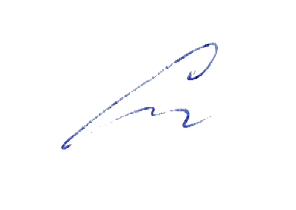 «31» августа 2023года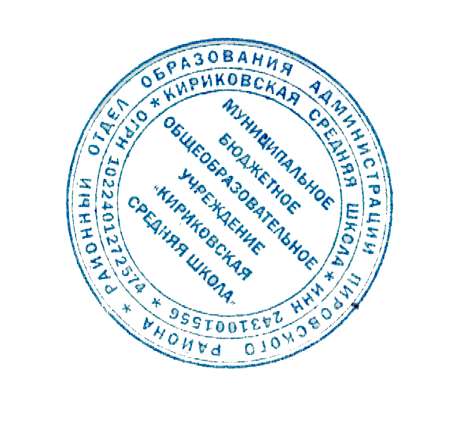 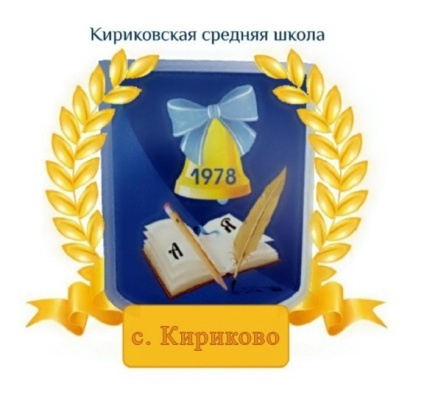 УТВЕРЖДАЮ:Директор муниципального бюджетного общеобразовательного учреждения «Кириковская средняя школа»_________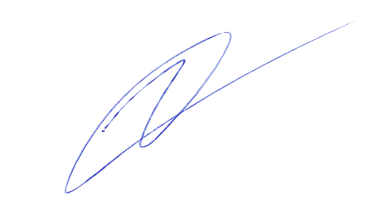 Ивченко О.В.«31» августа 2023 года№ п/пТема урокаКоли-чество часовДата проведения1.Введение. Устное народное творчество.Фольклор родного края.101.09.20232.Сказки.«Сивка - бурка»(русская народная сказка)102.09.20233.« Сивка - бурка» - волшебная сказка.105.09.20234.«Журавль и цапля» - сказка о животных.106.09.20235.«Умный мужик» - сказка бытовая.108.09.20236.Вн.\чт	«Сказания земли Омской»(УНТ народов прииртышья)109.09.20237.Былина. «Три поездочки Ильи Муромца».112.09.20238.Язык былины. Чем былина похожа на сказку (на примере былины «Три поездочки Ильи Муромца»)113.09.20239.Русские народные песни.«Ах, кабы на цветы не морозы…», «По улице Мостовой…»115.09.202310Пословицы. Загадки.16.09.202311Вн.\чт	Пословицы, поговорки и загадки омского Прииртышья.119.09.202312Сочинение по теме «Что за прелесть эти сказки!»120.09.202313Сочинение по теме «Что за прелесть эти сказки!»122.09.202314.Пушкин Александр Сергеевич. Биография поэта.123.09.202315Пушкин А.С. «Сказка о царе Салтане, о сыне его славном и могучем князе Гвидоне Салтановиче и о прекрасной царевне Лебеди».126.09.202316.Чудеса на острове Буяне127.09.202317.Признаки волшебной сказки в «Сказке о царе Салтане» А.С. Пушкина129.09.202318Характеристика героев сказки А.С. Пушкина130.09.202319Обобщающий урок по сказке А.С. Пушкина103.10.202320.Пушкин А.С. «Зимний вечер»104.10.202321Пушкин А.С. «У Лукоморья»(отрывок из поэмы «Руслан и Людмила»)106.10.202322Сочинение по теме «Сказка –ложь, да в ней  - урок»107.10.202323Сочинение по теме «Сказка –ложь, да в ней  - урок»110.10.202324.Вн.\чт	Стихи омских поэтов о родной природе. 111.10.202325Лермонтов Михаил Юрьевич. Биография поэта.113.10.202326Лермонтов М.Ю. «Бородино»114.10.202327Лермонтов М.Ю. «Бородино»117.10.202328Проверка сформированности навыков осмысленного чтения118.10.202329Крылов Иван Андреевич. Биография баснописца120.10.202330И.А. Крылов «Кукушка и Петух»121.10.202331И.А.Крылов «Волк и Журавль».124.10.202332И.А. Крылов «Слон и Моська»125.10.202333Некрасов Николай Алексеевич. Биография поэта.127.10.202334Н.А. Некрасов «Несжатая полоса».128.10.202335Н.А. Некрасов «Генерал Топтыгин»107.11.202336Вн.\чт	«О чём рассказывают басни»108.11.202337Проверка сформированности навыков осмысленного чтения110.11.202338Лев Николаевич Толстой. Биография писателя.111.11.202339Л.Н. Толстой «Кавказский пленник» Глава 1. Неудачное решение114.11.202340Глава 2. В плену. Поведение Жилина и Костылина.115.11.202341Глава 3 Жилин не смирился с жизнью в плену117.11.202342Глава 4 Жилин готовится к побегу118.11.202343Глава 5 Побег.121.11.202344Глава 5.  Настоящий товарищ122.11.202345Глава 6. Дружба Жилина и Дины124.11.202346Характеристика Дины.125.11.202347Л.Н. Толстой «Кавказский пленник» (урок-обобщение). Тестирование.128.11.202348Сочинение  -  рассуждение на тему «Над чем заставил меня задуматься рассказ «Кавказский пленник»? 129.11.202349Сочинение  -  рассуждение на тему «Над чем заставил меня задуматься рассказ «Кавказский пленник»? 101.12.202350Антон Павлович Чехов. Жизнь и творчество.102.12.202351.А.П. Чехов «Хамелеон»105.12.202352А.П. Чехов «Хамелеон»106.12.202353Тестирование по рассказу А.П. Чехова «Хамелеон»108.12.202354Вн.\чт	 Чтение произведений о силе человеческого характера, о смелых и красивых поступках людей109.12.202355Владимир Галактионович Короленко. Биография писателя.112.12.202356В. Г. Короленко «Дети подземелья». Я и мой отец113.12.202357В. Г. Короленко «Дети подземелья»Я приобретаю новое знакомство115.12.202358В.Г. Короленко «Дети подземелья»Знакомство продолжается116.12.202359Рассказ-описание героев повести «Дети подземелья»119.12.202360В.Г. Короленко «Дети подземелья». Осенью120.12.202361В.Г. Короленко «Дети подземелья». Кукла122.12.202362Характеристика главных героев повести «Дети подземелья»123.12.202363Р/р Сочинение «Минуты радости и тревоги»126.12.202364Тестирование по повести  В.Г. Короленко «Дети подземелья»127.12.202365Вн.\чт	Легенды земли Омской.129.12.202366Максим Горький. Биография писателя.109.01.202467А.М. Горький.«Детство»110.01.202468А.М. Горький. «Детство» Часть 2. Порядки в доме деда.112.01.202469Часть 3. Характеристика главных героев.113.01.202470Часть 4. Характеристика Алексея.116.01.202471Тестирование по повести  А.М. Горького «Детство»117.01.202472А.М. Горький.«В людях».119.01.202473«В людях» - повесть-автобиография.120.01.202474Тестирование по повести  А.М. Горького «В людях»»123.01.202475Михаил Васильевич Исаковский. Краткая биография поэта.124.01.202476М.В. Исаковский «Детство».126.01.202477М.В. Исаковский «Ветер».127.01.202478М.В. Исаковский «Весна».130.01.202479Тестирование по прочитанным произведениям М.В. Исаковского131.01.202480Вн/чт Стихи омских поэтов о природе родного края.102.02.202481Константин Георгиевич Паустовский. Жизнь и творчество.103.02.202482К.Г. Паустовский «Последний черт».106.02.202483Способы отражения своеобразия героя в рассказе К. Паустовского.107.02.202484Тестирование по рассказу К.Г. Паустовского109.02.202485Михаил Михайлович Зощенко. Биография поэта.110.02.202486М.М. Зощенко «Великие путешественники».113.02.202487«В кругосветное путешествие тайком» 2 ч рассказа «Великие путешественники».114.02.202488Чему учит рассказ М.М. Зощенко «Великие путешественники».116.02.202489Тестирование по рассказу М.М. Зощенко «Великие Путешественники»117.02.202490Константин Михайлович Симонов. Биография поэта.120.02.202491Симонов К.М. «Сын артиллериста» часть 1. «Два товарища»121.02.202492Симонов К.М. «Сын артиллериста» часть 2. 127.02.202493Тестирование по произведению К.М. Симонова «Сын артиллериста»128.02.202494Валентин Петрович Катаев. Биография и творчество.102.03.202495В.П. Катаев «Флаг».103.03.202496Тестирование по рассказу В.П. Катаева «Флаг»106.03.202497Сочинение -  рассуждение на тему « Что я знаю о войне? 107.03.202498Сочинение -  рассуждение на тему « Что я знаю о войне? 109.03.202499Николай Иванович Рыленков 110.03.2024100Н.И. Рыленков  «Деревья»113.03.2024101Н.И. Рыленков «Весна без вещуньи-кукушки…»114.03.2024102Н.И. Рыленков«Всё в тающей дымке…»116.03.2024103Тестирование по произведениям Н.И. Рыленкова117.03.2024104Вн.\чт	 Поэты о русской природе120.03.2024105Юрий Иосифович Коваль «Капитан Клюквин»121.03.2024106Характеристика главных героев рассказа «Капитан Клюквин»123.03.2024107Чему учит рассказ Ю.И. Коваля «Капитан Клюквин»124.03.2024108 Тестирование по рассказу Ю.И. Коваля «Капитан Клюквин»103.04.2024109Ю. И. Коваль «Картофельная собака» Глава 1.104.04.2024110Ю. И. Коваль «Картофельная собака» Глава 2.106.04.2024111Тестирование по рассказу Ю.И. Коваля «Картофельная собака»107.04.2024112Юрий Яковлевич Яковлев «Багульник».Часть 1 «Молчальник» 110.04.2024113Часть 2. «По следам  Косты»111.04.2024114Часть 3. «Багульник расцвёл»113.04.2024115Тестирование по рассказу Ю.Я. Яковлева «Багульник»114.04.2024116Сочинение «Мой питомец»117.04.2024117Радий Петрович Погодин «Время говорит - пора» Глава 1.118.04.2024118Радий Петрович Погодин «Время говорит - пора» Глава 2.120.04.2024119Тестирование по рассказу Р.П. Погодина «Время говорит – пора»121.04.2024120Вн.\чт« Стихи на войне, стихи о войне»(поэты Сибири, Омской области о ВОВ)124.04.2024121Анатолий Георгиевич Алексин «Двадцать девятое февраля» Часть 1 «Особенная девочка»125.04.2024122А. Г. Алексин «Двадцать девятое февраля» Часть 2 «Испытание»126.04.2024123Итоговая промежуточная аттестация126.04.2024124Обобщение прочитанного рассказа   Алексина А.Г. «Двадцать девятое февраля»102.05.2024125Тестирование по рассказу  А.Г. Алексина «Двадцать девятое февраля»104.05.2024126Константин Яковлевич Ваншенкин «Мальчишка»105.05.2024127К.Я. Ваншенкин «Снежки»111.05.2024128Тестирование по прочитанным произведениям К.Я. Вашенкина112.05.2024129Повторительно - обобщающий урок по изученным произведениям раздела «Русская литература XX века»115.05.2024130Тестирование по прочитанным произведениям раздела «Русская литература XX века»116.05.2024131Повторительно-обобщающий урок по изученным произведениям за год.118.05.2024132Тестирование по изученному за год120.05.2024133Урок – конкурс «Книга – источник знаний».121.05.2024134Проверка сформированности навыков осмысленного чтения122.05.2024135Сочинение -  рассуждение на тему « Мой дом – моя Родина!» 123.05. 2024136Сочинение -  рассуждение на тему « Мой дом – моя Родина!»124.05.20241.      Кутявина С.В. Универсальные поурочные разработки по внеклассному чтению: 4 класс. – М.: ВАКО, 2007. – 288с.2.      Методика преподавания русского языка для детей с нарушениями интеллекта: учеб. Для студентов пед. вузов/ А.К.Аксёнова, С.Ю.Ильина. – М.: Просвещение, 2011. – 335с.3.      Никитина М.И., Красильникова О.А. Чтение и развитие речи: учебно-методическое пособие. – СПб.: КАРО, 2006. – 256с. – (Серия «Коррекционная педагогика»)